Nauczyciel: mgr inż. Marek ZborowskiPrzedmiot: Wydawanie dań (2 h/ tydzień)Data: 26.10.2020 (2 h)Temat: Charakterystyka metod obsługi konsumentów- metoda angielska.Kontakt: n.m.zborowski@ptz.edu.plW ramach zajęć proszę wpisać do zeszytu powyższy temat.Na podstawie poniższych materiałów przygotuj notatkę dotyczącą metody angielskiej obsługi konsumentów.Sporządź notatkę w której uwzględnisz:- charakterystykę metody;- zastosowanie;- wady;- zalety;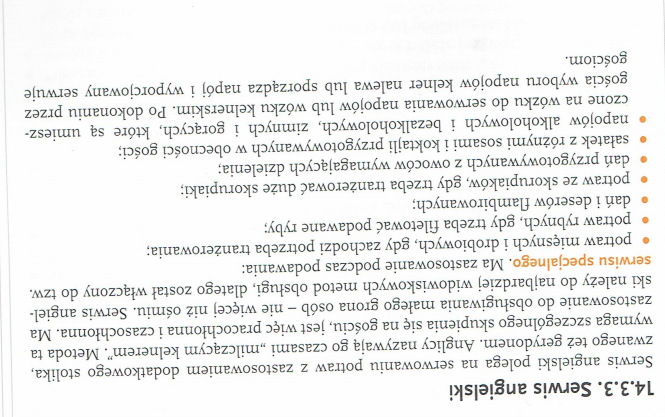 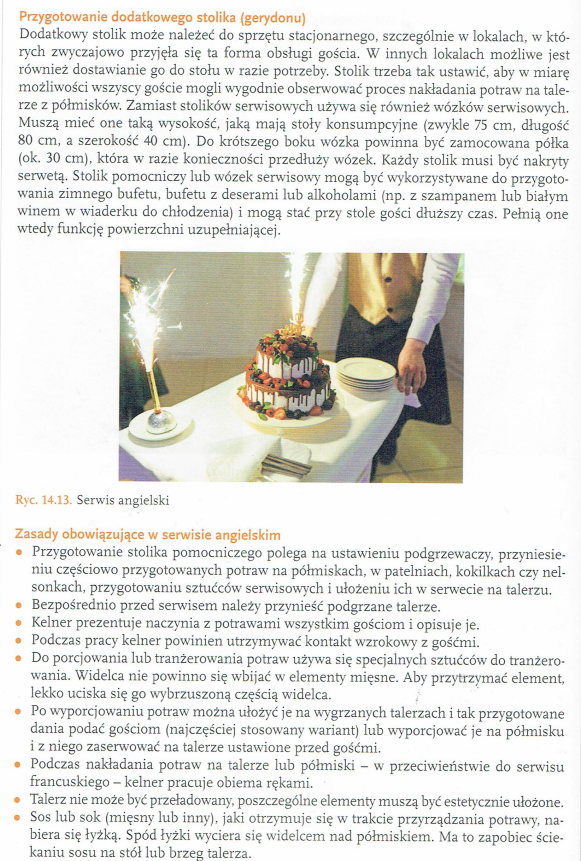 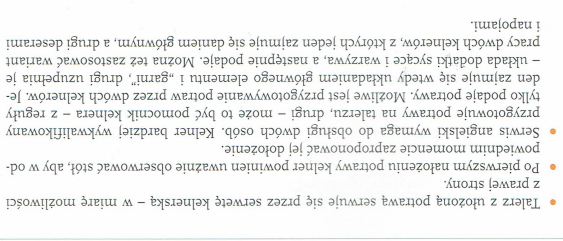 